Modelo de Resumo ExpandidoAutor(a), R. B.; Autor(a), R. B.(Autores, colocar o último nome primeiro e depois as iniciais)IntroduçãoA introdução é a parte mais importante do texto, podendo causar ótima impressão nos avaliadores e servir como roteiro para o desenvolvimento do trabalho. O capítulo de introdução deverá abordar as seguintes questões: apresentação do tema do trabalho justificativa para o desenvolvimento do trabalho; o questionamento que trata o trabalho; o objetivo geral; o objetivo específico; as metodologias empregadas (abordando como as metodologias serão abordadas); referenciais teóricos ou estudos que subsidiaram o trabalho; estrutura do trabalho com rápida abordagem sobre os tópicos dispostos ao longo do texto. Elementos não obrigatórios, mas que contribuem para o enriquecimento da introdução: hipóteses assumidas no início do desenvolvimento e prévia da conclusão. O texto deve ser escrito com a fonte Times New Roman com o tamanho 12 pt, espaçamento simples entre linhas e justificado.1.1 Tabelas Todas as tabelas devem ser numeradas com algarismos arábicos. Cada Tabela deve ter uma legenda. Os títulos devem ser colocados acima das tabelas, justificados à esquerda. Somente linhas horizontais devem ser usadas dentro de uma tabela, para distinguir os cabeçalhos de coluna do corpo da tabela e imediatamente acima e abaixo da tabela. As tabelas devem ser incorporadas ao texto e não fornecidas separadamente, Inserir sob a tabela e centralizado, a informação sobre a fonte do material. Segue na sequência um exemplo que os autores podem achar útil. (este item não é obrigatório)Tabela 1 – Exemplo de Tabela                                                   Fonte: IFRN (2011)1.2 Quadros           O quadro apresenta informações textuais de forma organizada para facilitar a compreensão do leitor. As informações ficam dispostas dentro de bordas internas e externas, verticais e horizontais. Recomenda-se utilizar tamanho de fonte 10 no corpo do quadro, com alinhamento à esquerda. (este item não é obrigatório)Quadro 1 – Exemplo de quadroFonte: IFRN (2011)1.3 Citações Relacionar toda a bibliografia consultada e citada no resumo expandido, conforme as normas da ABNT, NBR 10520. Lembrando que citações diretas e recuadas o tamenho da fonte é 10. (citações enriquecem e dão credibilidade ao trabalho)1.4 Notas de Rodapé Notas de rodapé devem ser evitadas, se possível. Notas de rodapé necessárias devem ser indicadas no texto por letras consecutivas sobrescritas. As notas de rodapé devem ser digitadas em espaçamento simples e em tamanho 10 pt, ao pé da página em que são mencionadas, e separadas do texto principal por um espaço de uma linha que se estende ao pé da coluna. O estilo Els-footnote está disponível no MS Word para o texto da nota de rodapé. (este item não é obrigatório)1.5 Figuras Todas as figuras devem ser numeradas com algarismos arábicos (1,2,3, ...). Cada figura deve ter uma legenda. Todas as fotografias, esquemas, gráficos e diagramas devem ser referidos como Figuras. Desenhos de linha devem ser digitalizações de boa qualidade ou saída eletrônica real. As digitalizações de baixa qualidade não são aceitáveis. As figuras devem ser incorporadas ao texto e não fornecidas separadamente. Na entrada da palavra MS, as figuras devem estar devidamente codificadas. Letras e símbolos devem ser claramente definidos na legenda ou em uma legenda fornecida como parte da figura. As figuras devem ser colocadas na parte superior ou inferior de uma página, sempre que possível, o mais próximo possível da primeira referência a elas no documento.O número da figura e a legenda devem ser digitados acima da ilustração em 10 pt e justificados à esquerda [Nota: legendas de uma linha de comprimento menor que a largura da coluna (ou largura de composição total ou oblonga) centralizadas]. Para obter mais diretrizes e informações para ajudá-lo a enviar trabalhos artísticos de alta qualidade, visite: http://www.elsevier.com/wps/find/authorsview.authors/ authorartworkinstructions. Obra de arte não tem texto ao longo do lado no corpo principal do texto. No entanto, se duas imagens couberem uma ao lado da outra, elas podem ser colocadas uma ao lado da outra para economizar espaço. Por exemplo, veja a Figura 1. (este item não é obrigatório)Figura 1 - (a) Primeiro exemplo de Figura; (b) Segundo Exemplo de Figura.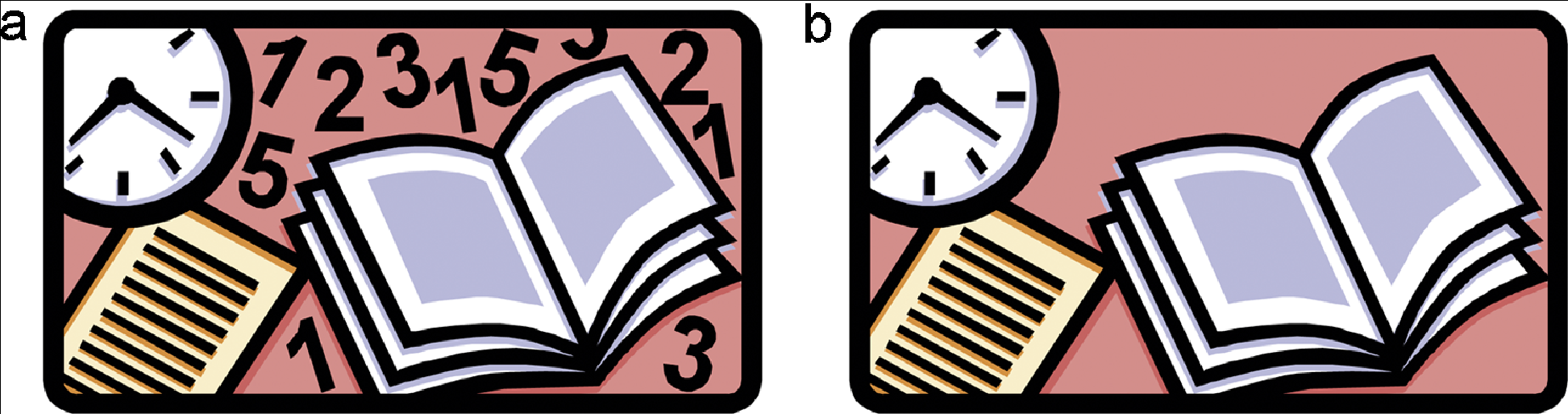 Fonte: Própria1.6 Equações (este item não é obrigatório)Equações e fórmulas devem ser digitadas em Mathtype e numeradas consecutivamente com algarismos arábicos entre parênteses no lado direito da página (se mencionado explicitamente no texto). Eles também devem ser separados do texto ao redor por um espaço.	                                                                                                                                                                                                                                 (1)MetodologiaDescrever como o trabalho foi realizado, quais as formas e técnicas que foram utilizadas, explicando de forma objetiva como se deu a realização de cada atividade. O texto deve ser escrito com a fonte Times New Roman com o tamanho 12 pt, espaçamento simples entrelinhas e justificado.Resultados e Discussões Apresentar os resultados alcançados ou esperados e uma breve análise a respeito deles. Poderão ser apresentadas imagens, gráficos, quadros ou tabelas. O texto deve ser escrito com a fonte Times New Roman com o tamanho 12 pt, espaçamento simples entre linhas e justificado.Tabelas. Podem ser utilizadas tabelas, que deverão estar centralizadas na página. Tabelas (referir como Tabela 1, Tabela 2, ...) podem ser apresentadas como parte do texto, porém de modo a evitar confusão com ele. Um texto descritivo, legenda, deve ser colocado acima de cada tabela.Figuras. Figuras (referir como Figura 1, Figura 2, ...) também podem fazer parte do texto, deixando espaço suficiente para que a legenda não seja confundida com o texto. A legenda deve estar acima de cada Figura. Deve-se observar cuidadosamente seu alinhamento com o texto. Atente que as imagens devem ser originais ou  autorais; caso contrário, as fontes devem ser citadas abaixo da Figura.Considerações Finais  Recapitular de forma breve as partes mais importantes do trabalho, fazendo a correspondência dos objetivos propostos com os objetivos alcançados. Poderá ainda citar ou descrever as dificuldades encontradas para a realização do proposto e propor ou sugerir trabalhos a serem feitos com base neste trabalho desenvolvido. O texto deve ser escrito com a fonte Times New Roman com o tamanho 12 pt, espaçamento simples entre linhas e justificado.AgradecimentosOs agradecimentos e título de referência devem ser justificados à esquerda, em negrito, com a primeira letra em maiúscula, mas sem números. O texto abaixo continua como normal. Referências (utilizar ABNT 6023)SÃO PAULO (Estado). Secretaria do Meio Ambiente. Coordenadoria de Planejamento Ambiental. Estudo de impacto ambiental – EIA, Relatório de impacto ambiental – RIMA: manual de orientação. São Paulo, 1989. 48 p. (Série Manuais).GURGEL, C. Reforma do Estado e segurança pública. Política e Administração, Rio de Janeiro, v. 3, n. 2, p. 15-21, set. 1997.RIBEIRO, P. S. G. Adoção à brasileira: uma análise sociojurídica. Dataveni@, São Paulo, ano 3, n. 18, ago. 1998. Disponível em: <http://www.datavenia.inf.br/frame.artig.html>. Acesso em: 10 set.1998.SABROZA, P. C. Globalização e saúde: impacto nos perfis epidemiológicos das populações. In: CONGRESSO BRASILEIRO DE EPIDEMIOLOGIA, 4., 1998, Rio de Janeiro. Anais eletrônicos... Rio de Janeiro: ABRASCO, 1998. Mesa-redonda. Disponível em: <http://www.abrasco.com.br/epirio98/>. Acesso em: 17 jan. 1999R E S U M OElemento obrigatório, constituído de uma sequência de frases concisas e objetivas e não de uma simples enumeração de tópicos, conter no mínimo 150 e no máximo 300 palavras, seguido, logo abaixo, das palavras representativas do conteúdo do trabalho, isto é, palavras-chave e/ou descritores, conforme a ABNT NBR 6028. No Resumo, o autor deve deixar claro tudo que foi realizado no trabalho, utilizando poucas palavras. O resumo deve ser escrito em parágrafo único. Deve-se utilizar ao longo de todo o texto linguagem impessoal. Salientar a relevância da pesquisa, em que consistiu o objetivo central do trabalho desenvolvido, explicitando, sucintamente, a metodologia, os referenciais teóricos utilizados e os resultados alcançados, sem conter citações, justificado e com a utilização da fonte Times New Roman, tamanho 12.Palavras-chave: Palavra-chave1, Palavra-chave2, Palavra-chave3.A B S T R A C TElemento obrigatório, com as mesmas características do resumo em língua vernácula, (em inglês Abstract, em espanhol Resumen, em francês Résumé, por exemplo). Deve ser seguido das palavras representativas do conteúdo do trabalho, isto é, palavras-chave e/ou descritores, na língua. The word ABSTRACT must be uppercase and bold, without indentation, without punctuation. Start the abstract text on the bottom line. It should contain between 150 and 300 words, in single paragraph without indentation and without bibliographical citations, with single spacing and font Times New Roman 12. The text of the abstract should contain the theme, objectives, methodology, results (achieved results or expected results) and the final considerations. Keywords: Keyword1, Keyword2, Keyword3.Exemplo de cabeçalhoColuna AColuna BExemplo de linha 112Exemplo de linha 234Exemplo de linha 356USUÁRIOQUANT.DEVOLUÇÃOAluno03em 14 diasFuncionários03em 14 diasProfessores05em 21 dias